О внесении изменений в решение Совета сельского поселения Еремеевский сельсовет муниципального района Чишминский район Республики Башкортостан от 23 декабря  2019 года № 23 «О бюджете сельского поселения Еремеевский сельсовет муниципального района Чишминский район Республики Башкортостан  на 2020 год и на плановый период 2021 и 2022 годов»         В соответствии с Бюджетным Кодексом Российской Федерации,Совет сельского поселения Еремеевский сельсовет  муниципального района Чишминский район  Республики Башкортостан РЕШИЛ:1. Внести изменения в решение Совета сельского поселения Еремеевский сельсовет муниципального района Чишминский район Республики Башкортостан от 23 декабря  2019 года № 23 «О бюджете сельского поселения Еремеевский сельсовет муниципального района Чишминский район Республики Башкортостан  на 2020 год и на плановый период 2021 и 2022 годов» и пункт 1 изложить в следующей редакции:« 1.Утвердить основные характеристики бюджета сельского поселения Еремеевский сельсовет муниципального района Чишминский район Республики Башкортостан на 2020 год:           а) прогнозируемый общий объем доходов бюджета сельского поселения Еремеевский сельсовет  в сумме 7 474,0 тыс. руб.; б)  общий объем расходов бюджета сельского поселения  в сумме                8 010,5 тыс. руб.;в) дефицит бюджета сельского поселения  536,5 тыс. рублей»;2. Внести изменения в приложения № 3,5,7,9,11 и 12  к Решению Совета сельского поселения Еремеевский сельсовет муниципального района Чишминский район и изложить в новой редакции согласно приложениям                    № 1,2,3,4,5 и 6 к настоящему решению и принять их к исполнению:- № 1 «Поступление доходов в бюджет сельского поселения Еремеевский сельсовет муниципального района Чишминский район Республики Башкортостан в 2020 году»;- № 2 «Распределение бюджетных ассигнований сельского поселения Еремеевский сельсовет муниципального района Чишминский район Республики Башкортостан на 2020 год по разделам, подразделам, целевым статьям (муниципальным программам сельского поселения и непрограммным направлениям деятельности), группам видов расходов, классификации расходов бюджетов»;- № 3 «Распределение бюджетных ассигнований сельского поселения Еремеевский сельсовет муниципального района Чишминский район Республики Башкортостан на 2020 год по целевым статьям (муниципальным программам сельского поселения и непрограммным направлениям деятельности), группам видов расходов классификации, расходов бюджетов»;- № 4 «Ведомственная структура расходов бюджета сельского поселения Еремеевский сельсовет муниципального района Чишминский район Республики Башкортостан на 2020 год».- № 5  «Источники финансирования дефицита бюджета сельского поселения Еремеевский сельсовет муниципального района Чишминский район Республики Башкортостан на 2020 год»;- № 6 «Распределение дополнительно выделенных бюджетных ассигнований сельского поселения Еремеевский сельсовет муниципального района Чишминский район Республики Башкортостан на 2020 год».3. Финансовому органу сельского поселения обеспечить внесение уточнений в сводную бюджетную роспись бюджета сельского поселения на 2020 год и на плановый период 2021 и 2022 годов.4. Контроль за исполнением настоящего решения возложить на постоянную комиссию Совета сельского поселения Еремеевский сельсовет муниципального района по бюджету, налогам, вопросам муниципальной собственности.Глава сельского поселенияЕремеевский сельсоветмуниципального района Чишминский район 	Республики Башкортостан          _________________   Х.Ш.Исмагилов                                                                                                                                                       тыс.рублей                                                                                                                                                       тыс.рублейИсточники финансированиядефицита бюджета сельского поселения Еремеевский сельсовет                          муниципального района Чишминский район на 2020 год                                                                                                                                                     тыс.рублейРаспределение дополнительно выделенных бюджетных ассигнований сельского поселения Еремеевский сельсовет муниципального района Чишминский район  Республики Башкортостан на 2020 год.БаШКортостан РеспубликАҺыШишмӘ районыМУНИЦИПАЛЬ РАЙОНЫныҢӢӘРМИ АУЫЛ СОВЕТЫауыл биЛӘмӘҺе СОВЕТЫ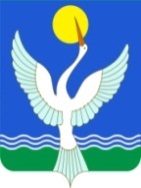 СОВЕТ СЕЛЬСКОГО ПОСЕЛЕНИЯЕРЕМЕЕВСКИЙ сельсоветМУНИЦИПАЛЬНОГО РАЙОНАЧишминскИЙ районРЕСПУБЛИКИ БАШКОРТОСТАН                       КАРАР «29» май 2020 й.№46РЕШЕНИЕ      «29 » мая  2020г.Приложение № 1  к решению Совета сельского поселения Еремеевский сельсовет муниципального района Чишминский район № 46от  29 мая 2020 года.Приложение № 3к решению Совета сельского поселенияк решению Совета сельского поселенияЕремеевский   сельсоветмуниципального района Чишминский районмуниципального района Чишминский районРеспублики Башкортостан № 23  от 23 декабря 2019 года№ 23  от 23 декабря 2019 года"О бюджете сельского поселения Еремеевский   сельсовет муниципального района Чишминский район Республики Башкортостан на 2020 год и плановый период 2021 и 2022 годов""О бюджете сельского поселения Еремеевский   сельсовет муниципального района Чишминский район Республики Башкортостан на 2020 год и плановый период 2021 и 2022 годов"ПоступлениеПоступлениеПоступлениеПоступлениедоходов в бюджет сельского поселения Еремеевский сельсоветдоходов в бюджет сельского поселения Еремеевский сельсоветдоходов в бюджет сельского поселения Еремеевский сельсоветдоходов в бюджет сельского поселения Еремеевский сельсоветмуниципального района Чишминский район Республики Башкортостанмуниципального района Чишминский район Республики Башкортостанмуниципального района Чишминский район Республики Башкортостанмуниципального района Чишминский район Республики Башкортостанна 2020 годна 2020 годна 2020 годна 2020 год                                                тыс.рублей                                                тыс.рублей                                                тыс.рублей                                                тыс.рублейКоды БКНаименование налога (сбора)СуммаСуммаВсего доходы7 474,07 474,01 00 00000 00 0000 000Налоговые и неналоговые доходы4 221,14 221,11 01 00000 00 0000 000Налоги на прибыль, доходы33,033,01 01 02010 01 0000 110Налог на доходы физических лиц с доходов, источником которых является налоговый агент, за исключением доходов, в отношении которых исчисление и уплата налога осуществляются в соответствии со статьями 227, 227.1 и 228 Налогового кодекса Российской Федерации33,033,01 05 00000 00 0000 000Налоги на совокупный доход0,40,41 05 03010 01 0000 110Единый сельскохозяйственный налог0,40,41 06 00000 00 0000 000Налоги на имущество3 701,43 701,41 06 01030 00 0000 110Налог на имущество физических лиц241,0241,01 06 01030 10 0000 110Налог на имущество физических лиц, взимаемый по ставкам, применяемым к объектам налогообложения, расположенным в границах сельских поселений241,0241,01 06 06000 00 0000 110 Земельный налог3 460,43 460,41 06 06030 10 0000 110Земельный налог с организаций243,4243,41 06 06033 10 0000 110Земельный налог с организаций, обладающих земельным участком, расположенным в границах сельских поселений243,4243,41 06 06040 10 0000 110Земельный налог с физических лиц3 217,03 217,01 06 06043 10 0000 110Земельный налог с физических лиц, обладающих земельным участком, расположенным в границах сельских поселений3 217,03 217,01 08 00000 00 0000 000Государственная пошлина12,012,01 08 04020 01 0000 110 Государственная пошлина за совершение нотариальных действий должностными лицами  органов местного самоуправления, уполномоченными в соответствии с законодательными актами Российской Федерации на совершение нотариальных действий12,012,01 11 00000 00 0000 000Доходы от использования имущества, находящегося в государственной и муниципальной  собственности5,35,31 11 05000 00 0000 120Доходы, получаемые в виде арендной либо иной платы за передачу в возмездное пользование государственного и муниципального имущества (за исключением имущества бюджетных и автономных учреждений, а также имущества государственных и муниципальных унитарных предприятий, в том числе казенных)5,35,31 11 05035 10 0000 120Доходы от сдачи в аренду имущества, находящегося в оперативном управлении органов управления поселений и созданных ими учреждений (за исключением имущества муниципальных  автономных учреждений)5,35,31 13 00000 00 0000 000Доходы от оказания платных услуг (работ) и компенсации затрат государства411,0411,01 13 02065 10 0000 130Доходы, поступающие в порядке возмещения расходов, понесенных в связи с эксплуатацией имущества сельских поселений411,0411,01 1700000 00 0000 000Прочие неналоговые доходы58,058,01 17 05050 10 0000 180Прочие неналоговые доходы бюджетов сельских поселений58,058,02 00 00000 00 0000 000 Безвозмездные поступления3 252,93 252,92 02 35118 10 0000 150Субвенции бюджетам сельских поселений на осуществление первичного воинского учета на территориях, где отсутствуют военные комиссариаты267,7267,72 02 40014 10 0000 150Межбюджетные трансферты, передаваемые бюджетам сельских поселений из бюджетов муниципальных районов на осуществление части полномочий по решению вопросов местного значения в соответствии с заключенными соглашениями2 189,12 189,12 02 90054 10 0000 150Прочие безвозмездные поступления в бюджеты сельских поселений от бюджетов муниципальных районов555,7555,72 02 70053 10 0000 150Прочие безвозмездные поступления в бюджеты сельских поселений 240,4240,4Распределение бюджетных ассигнований сельского поселения Еремеевский   сельсовет муниципального района Чишминский район Республики Башкортостан на 2020 год по разделам, подразделам,  целевым статьям  (муниципальным программам сельского поселения и непрограммным направлениям деятельности), группам видов расходов,  классификации расходов бюджетовНаименованиеРзПрЦсрВрСумма12345ВСЕГО8 010,5Общегосударственные вопросы01002 712,6Функционирование высшего должностного лица субъекта Российской Федерации и муниципального образования0102790,1Муниципальная программа "Комплексное развитие территории сельского поселения Еремеевский сельсовет муниципального района Чишминский район Республики Башкортостан"01022000000000790,1Подпрограмма "Повышение эффективности деятельности органов местного самоуправления сельского поселения Еремеевский сельсовет"01022080000000790,1Основное мероприятие "Обеспечение деятельности органов местного самоуправления"01022080100000790,1Глава муниципального образования01022080102030790,1Расходы на выплаты персоналу в целях обеспечения выполнения функций государственными (муниципальными) органами, казенными учреждениями, органами управления государственными внебюджетными фондами01022080102030100790,1Функционирование Правительства Российской Федерации, высших исполнительных органов государственной власти субъектов Российской Федерации, местных администраций01041 902,5Муниципальная программа "Комплексное развитие территории сельского поселения Еремеевский сельсовет муниципального района Чишминский район Республики Башкортостан"010420000000001 902,5Подпрограмма "Повышение эффективности деятельности органов местного самоуправления сельского поселения Еремеевский сельсовет"010420800000001 902,5Основное мероприятие "Обеспечение деятельности органов местного самоуправления"010420801000001 902,5Аппараты органов местного самоуправления010420801020401 902,5Расходы на выплаты персоналу в целях обеспечения выполнения функций государственными (муниципальными) органами, казенными учреждениями, органами управления государственными внебюджетными фондами010420801020401001 302,7Закупка товаров, работ и услуг для обеспечения государственных (муниципальных) нужд01042080102040200504,1Иные бюджетные ассигнования0104208010204080095,7Резервные фонды011120,0Муниципальная программа «Комплексное развитие территории сельского поселения Еремеевский сельсовет муниципального района Чишминский район Республики Башкортостан»0111200000000020,0Подпрограмма "Управление муниципальными финансами сельского поселения Еремеевский  сельсовет муниципального района Чишминский район РБ"0111201000000020,0Основное мероприятие "Резервный фонд сельского поселения Еремеевский  сельсовет"0111201010000020,0Резервные фонды местных администраций0111201010750020,0Иные бюджетные ассигнования0111201010750080020,0Национальная оборона0200267,7Мобилизация и вневойсковая  подготовка0203267,7Муниципальная программа «Комплексное развитие территории сельского поселения Еремеевский сельсовет муниципального района Чишминский район Республики Башкортостан»02032000000000267,7Подпрограмма "Осуществление государственных полномочий по первичному воинскому учету на территории сельского поселения Еремеевский  сельсовет муниципального района Чишминский район"02032020000000267,7Основное мероприятие "Осуществление первичного воинского учета на территории, где отсутствуют военные комиссариаты"02032020100000267,7Субвенции на осуществление первичного воинского учета на территориях, где отсутствуют военные комиссариаты02032020151180267,7Расходы на выплаты персоналу в целях обеспечения выполнения функций государственными (муниципальными) органами, казенными учреждениями, органами управления государственными внебюджетными фондами02032020151180100245,0Закупка товаров, работ и услуг для обеспечения государственных (муниципальных) нужд0203202015118020022,7Национальная экономика04001 104,5Дорожное хозяйство (дорожные фонды)04091 057,8Муниципальная программа «Комплексное развитие территории сельского поселения Еремеевский сельсовет муниципального района Чишминский район Республики Башкортостан» 040920000000001 057,8Подпрограмма "Модернизация и развитие автомобильных дорог общего пользования местного значения сельского поселения Еремеевский сельсовет муниципального района Чишминский район"040920400000001 057,8Основное мероприятие "Содержание автомобильных дорог"04092040100000776,9Дорожное хозяйство04092040103150776,9Закупка товаров, работ и услуг для обеспечения государственных (муниципальных) нужд04092040103150200776,9Основное мероприятие "Ремонт автомобильных дорог"04092040200000280,9Дорожное хозяйство04092040203150280,9Закупка товаров, работ и услуг для обеспечения государственных (муниципальных) нужд04092040203150200280,9Другие вопросы в области национальной экономики041246,7Муниципальная программа «Комплексное развитие территории сельского поселения Еремеевский сельсовет муниципального района Чишминский район Республики Башкортостан» 0412200000000046,7Подпрограмма "Проведение землеустроительных мероприятий на территории сельских поселений муниципального района Чишминский район"0412207000000046,7Основное мероприятие "Проведение землеустроительных мероприятий на территории сельского поселения"0412207010000046,7Проведение работ по землеустройству0412207010333046,7Закупка товаров, работ и услуг для обеспечения государственных (муниципальных) нужд0412207010333020046,7Жилищно-коммунальное хозяйство05002 792,2Коммунальное хозяйство05021 219,1Муниципальная программа «Комплексное развитие территории сельского поселения Еремеевский сельсовет муниципального района Чишминский район Республики Башкортостан» 050220000000001 219,1Подпрограмма "Жилищно-коммунальное хозяйство и благоустройство территории сельского поселения Еремеевский  сельсовет муниципального района Чишминский район"050220300000001 219,1Основное мероприятие "Мероприятия в сфере коммунального хозяйства"050220302000001 219,1Мероприятия в области коммунального хозяйства05022030203560881,9Закупка товаров, работ и услуг для обеспечения государственных (муниципальных) нужд05022030203560200881,1Иные бюджетные ассигнования050220302035608000,8Иные межбюджетные трансферты на финансирование мероприятий по благоустройству территорий населенных пунктов, коммунальному хозяйству, обеспечению мер пожарной безопасности, осуществлению дорожной деятельности и охране окружающей среды в границах сельских поселений.0502203027404050,0Закупка товаров, работ и услуг для обеспечения государственных (муниципальных) нужд0502203027404020050,0Реализация проектов развития общественной инфраструктуры, основанных на местных инициативах за счет средств бюджетов.050220302S247145,0Закупка товаров, работ и услуг для обеспечения государственных (муниципальных) нужд050220302S247120045,0Реализация проектов развития общественной инфраструктуры, основанных на местных инициативах, за счет средств, поступивших от физических лиц050220302S2472141,5Закупка товаров, работ и услуг для обеспечения государственных (муниципальных) нужд050220302S2472200141,5Реализация проектов развития общественной инфраструктуры, основанных на местных инициативах, за счет средств, поступивших от юридических лиц050220302S2473100,7Закупка товаров, работ и услуг для обеспечения государственных (муниципальных) нужд050220302S2473200100,7Благоустройство05031 573,1Муниципальная программа «Комплексное развитие территории сельского поселения Еремеевский сельсовет муниципального района Чишминский район Республики Башкортостан» 050320000000001 573,1Подпрограмма "Жилищно-коммунальное хозяйство и благоустройство территории сельского поселения Еремеевский  сельсовет муниципального района Чишминский район" 050320300000001 573,1Основное мероприятие "Благоустройство  населенных пунктов"050320303000001 515,1Мероприятия по благоустройству территорий населенных пунктов05032030306050855,1Закупка товаров, работ и услуг для обеспечения государственных (муниципальных) нужд05032030306050200855,1Иные межбюджетные трансферты на финансирование мероприятий по благоустройству территорий населенных пунктов, коммунальному хозяйству, обеспечению мер пожарной безопасности, осуществлению дорожной деятельности и охране окружающей среды в границах сельских поселений.05032030374040450,0Закупка товаров, работ и услуг для обеспечения государственных (муниципальных) нужд05032030374040200450,0Cофинансирование расходных обязательств, возникающих при выполнении полномочий органов местного самоуправления по отдельным вопросам местного значения050320303S2010210,0Закупка товаров, работ и услуг для обеспечения государственных (муниципальных) нужд050320303S2010200210,0Основное мероприятие "Содержание мест захоронения"0503203040000058,0Организация и содержание мест захоронения0503203040640058,0Закупка товаров, работ и услуг для обеспечения государственных (муниципальных) нужд0503203040640020058,0Охрана окружающей среды0600459,3Другие вопросы в области охраны окружающей среды0605459,3Муниципальная программа «Комплексное развитие территории сельского поселения Еремеевский сельсовет муниципального района Чишминский район Республики Башкортостан» 06052000000000459,3Подпрограмма "Жилищно-коммунальное хозяйство и благоустройство территории сельского поселения Еремеевский  сельсовет муниципального района Чишминский район" 06052030000000459,3Основное мероприятие "Благоустройство  населенных пунктов"06052030300000459,3Мероприятия в области экологии и природопользования06052030341200259,3Закупка товаров, работ и услуг для обеспечения государственных (муниципальных) нужд06052030341200200259,3На финансирование мероприятий по благоустройству территорий населенных пунктов, коммунальному хозяйству, обеспечению мер пожарной безопасности, осуществлению дорожной деятельности и охране окружающей среды в границах сельских поселений06052030374040200,0Закупка товаров, работ и услуг для обеспечения государственных (муниципальных) нужд06052030374040200200,0Социальная политика100077,2Пенсионное обеспечение100177,2Муниципальная программа «Комплексное развитие территории сельского поселения Еремеевский сельсовет муниципального района Чишминский район Республики Башкортостан»1001200000000077,2Подпрограмма "Управление муниципальными финансами сельского поселения Еремеевский  сельсовет муниципального района Чишминский район РБ"1001201000000077,2Основное мероприятие "Перечисление межбюджетных  трансфертов в бюджет муниципального района"1001201020000077,2Иные безвозмездные и безвозвратные перечисления1001201027400077,2Межбюджетные трансферты1001201027400050077,2Межбюджетные трансферты общего характера бюджетам бюджетной системы Российской Федерации1400597,0Прочие межбюджетные трансферты общего характера1403597,0Муниципальная программа «Комплексное развитие территории сельского поселения Еремеевский сельсовет муниципального района Чишминский район Республики Башкортостан»14032000000000597,0Подпрограмма "Управление муниципальными финансами сельского поселения Еремеевский  сельсовет муниципального района Чишминский район РБ"14032010000000597,0Основное мероприятие "Перечисление межбюджетных  трансфертов в бюджет муниципального района"14032010200000597,0Иные безвозмездные и безвозвратные перечисления14032010274000597,0Межбюджетные трансферты14032010274000500597,0Приложение № 3  к решению Совета сельского поселения Еремеевский сельсовет муниципального района Чишминский район № 46 от             29 мая  2020 года.Приложение № 7к решению Совета сельского поселенияк решению Совета сельского поселенияЕремеевский  сельсоветмуниципального района Чишминский районмуниципального района Чишминский районРеспублики Башкортостан № 23  от 23 декабря 2019 года№ 23  от 23 декабря 2019 года"О бюджете сельского поселения Еремеевский   сельсовет муниципального района Чишминский район Республики Башкортостан на 2020 год и плановый период 2021 и 2022 годов""О бюджете сельского поселения Еремеевский   сельсовет муниципального района Чишминский район Республики Башкортостан на 2020 год и плановый период 2021 и 2022 годов"Распределение бюджетных ассигнований  сельского поселения Еремеевский  сельсовет муниципального района Чишминский район  Республики Башкортостан на 2020 год по целевым статьям  (муниципальным программам сельского поселения и непрограммным направлениям деятельности), группам видов расходов,  классификации расходов бюджетовНаименованиеЦсрВр Сумма 1234ВСЕГО8 010,5Муниципальная программа «Комплексное развитие территории сельского поселения Еремеевский сельсовет муниципального района Чишминский район Республики Башкортостан» 20000000008 010,5Подпрограмма "Управление муниципальными финансами сельского поселения Еремеевский сельсовет муниципального района Чишминский район РБ"2010000000694,2Основное мероприятие "Резервный фонд сельского поселения Еремеевский сельсовет"201010000020,0Резервные фонды местных администраций201010750020,0Иные бюджетные ассигнования201010750080020,0Основное мероприятие "Перечисление межбюджетных  трансфертов в бюджет муниципального района"2010200000674,2Иные безвозмездные и безвозвратные перечисления2010274000674,2Межбюджетные трансферты2010274000500674,2Подпрограмма "Осуществление государственных полномочий по первичному воинскому учету на территории сельского поселения Еремеевский сельсовет муниципального района Чишминский район"2020000000267,7Основное мероприятие "Осуществление первичного воинского учета на территории, где отсутствуют военные комиссариаты"2020100000267,7Субвенции на осуществление первичного воинского учета на территориях, где отсутствуют военные комиссариаты2020151180267,7Расходы на выплаты персоналу в целях обеспечения выполнения функций государственными (муниципальными) органами, казенными учреждениями, органами управления государственными внебюджетными фондами2020151180100245,0Закупка товаров, работ и услуг для обеспечения государственных (муниципальных) нужд202015118020022,7Подпрограмма "Жилищно-коммунальное хозяйство и благоустройство территории сельского поселения Еремеевский сельсовет муниципального района Чишминский район" 20300000003 251,5Основное мероприятие "Мероприятия в сфере коммунального хозяйства"20302000001 219,1Мероприятия в области коммунального хозяйства2030203560881,9Закупка товаров, работ и услуг для обеспечения государственных (муниципальных) нужд2030203560200881,1Иные бюджетные ассигнования20302035608000,8Иные межбюджетные трансферты на финансирование мероприятий по благоустройству территорий населенных пунктов, коммунальному хозяйству, обеспечению мер пожарной безопасности, осуществлению дорожной деятельности и охране окружающей среды в границах сельских поселений.203027404050,0Закупка товаров, работ и услуг для обеспечения государственных (муниципальных) нужд203027404020050,0Реализация проектов развития общественной инфраструктуры, основанных на местных инициативах за счет средств бюджетов20302S247145,0Закупка товаров, работ и услуг для обеспечения государственных (муниципальных) нужд20302S247120045,0Реализация проектов развития общественной инфраструктуры, основанных на местных инициативах, за счет средств, поступивших от физических лиц20302S2472141,5Закупка товаров, работ и услуг для обеспечения государственных (муниципальных) нужд20302S2472200141,5Реализация проектов развития общественной инфраструктуры, основанных на местных инициативах, за счет средств, поступивших от юридических лиц20302S2473100,7Закупка товаров, работ и услуг для обеспечения государственных (муниципальных) нужд20302S2473200100,7Основное мероприятие "Благоустройство  населенных пунктов"20303000001 974,4Мероприятия по благоустройству территорий населенных пунктов2030306050855,1Закупка товаров, работ и услуг для обеспечения государственных (муниципальных) нужд2030306050200855,1Мероприятия в области экологии и природопользования2030341200259,3Закупка товаров, работ и услуг для обеспечения государственных (муниципальных) нужд2030341200200259,3На финансирование мероприятий по благоустройству территорий населенных пунктов, коммунальному хозяйству, обеспечению мер пожарной безопасности, осуществлению дорожной деятельности и охране окружающей среды в границах сельских поселений2030374040650,0Закупка товаров, работ и услуг для обеспечения государственных (муниципальных) нужд2030374040200650,0Cофинансирование расходных обязательств, возникающих при выполнении полномочий органов местного самоуправления по отдельным вопросам местного значения20303S2010210,0Закупка товаров, работ и услуг для обеспечения государственных (муниципальных) нужд20303S2010200210,0Основное мероприятие "Содержание мест захоронения"203040000058,0Организация и содержание мест захоронения203040640058,0Закупка товаров, работ и услуг для обеспечения государственных (муниципальных) нужд203040640020058,0Подпрограмма "Модернизация и развитие автомобильных дорог общего пользования местного значения сельского поселения Еремеевский сельсовет муниципального района Чишминский район"20400000001 057,8Основное мероприятие "Содержание автомобильных дорог"2040100000776,9Дорожное хозяйство2040103150776,9Закупка товаров, работ и услуг для обеспечения государственных (муниципальных) нужд2040103150200776,9Основное мероприятие "Ремонт автомобильных дорог"2040200000280,9Дорожное хозяйство2040203150280,9Закупка товаров, работ и услуг для обеспечения государственных (муниципальных) нужд2040203150200280,9Подпрограмма "Проведение землеустроительных мероприятий на территории сельских поселений муниципального района Чишминский район"207000000046,7Основное мероприятие "Проведение землеустроительных мероприятий на территории сельского поселения"207010000046,7Проведение работ по землеустройству207010333046,7Закупка товаров, работ и услуг для обеспечения государственных (муниципальных) нужд207010333020046,7Подпрограмма "Повышение эффективности деятельности органов местного самоуправления сельского поселения Еремеевский сельсовет"20800000002 692,6Основное мероприятие "Обеспечение деятельности органов местного самоуправления"20801000002 692,6Глава муниципального образования2080102030790,1Расходы на выплаты персоналу в целях обеспечения выполнения функций государственными (муниципальными) органами, казенными учреждениями, органами управления государственными внебюджетными фондами2080102030100790,1Аппараты органов местного самоуправления20801020401 902,5Расходы на выплаты персоналу в целях обеспечения выполнения функций государственными (муниципальными) органами, казенными учреждениями, органами управления государственными внебюджетными фондами20801020401001 302,7Закупка товаров, работ и услуг для обеспечения государственных (муниципальных) нужд2080102040200504,1Иные бюджетные ассигнования208010204080095,7Приложение № 4  к решению Совета сельского поселения Еремеевский сельсовет муниципального района Чишминский район № 46 от             29 мая 2020 года.Приложение № 9к решению Совета сельского поселенияк решению Совета сельского поселенияЕремеевский   сельсоветмуниципального района Чишминский районмуниципального района Чишминский районРеспублики Башкортостан № 23  от 23 декабря 2019 года№ 23  от 23 декабря 2019 года"О бюджете сельского поселения Еремеевский   сельсовет муниципального района Чишминский район Республики Башкортостан на 2020 год и плановый период 2021 и 2022 годов""О бюджете сельского поселения Еремеевский   сельсовет муниципального района Чишминский район Республики Башкортостан на 2020 год и плановый период 2021 и 2022 годов"Ведомственная структура расходов  бюджета Ведомственная структура расходов  бюджета Ведомственная структура расходов  бюджета Ведомственная структура расходов  бюджета Ведомственная структура расходов  бюджета сельского поселения Еремеевский  сельсовет муниципального района Чишминский район Республики Башкортостан на 2020 год                                                                                                                                                                         тыс.рублейсельского поселения Еремеевский  сельсовет муниципального района Чишминский район Республики Башкортостан на 2020 год                                                                                                                                                                         тыс.рублейсельского поселения Еремеевский  сельсовет муниципального района Чишминский район Республики Башкортостан на 2020 год                                                                                                                                                                         тыс.рублейсельского поселения Еремеевский  сельсовет муниципального района Чишминский район Республики Башкортостан на 2020 год                                                                                                                                                                         тыс.рублейсельского поселения Еремеевский  сельсовет муниципального района Чишминский район Республики Башкортостан на 2020 год                                                                                                                                                                         тыс.рублейНаименованиеВед-воЦсрВрСумма12345ВСЕГО8 010,5Администрация сельского поселения7918 010,5Муниципальная программа «Комплексное развитие территории сельского поселения Еремеевский сельсовет муниципального района Чишминский район Республики Башкортостан» 79120000000008 010,5Подпрограмма "Управление муниципальными финансами сельского поселения Еремеевский сельсовет муниципального района Чишминский район РБ"7912010000000694,2Основное мероприятие "Резервный фонд сельского поселения Еремеевский сельсовет"791201010000020,0Резервные фонды местных администраций791201010750020,0Иные бюджетные ассигнования791201010750080020,0Основное мероприятие "Перечисление межбюджетных  трансфертов в бюджет муниципального района"7912010200000674,2Иные безвозмездные и безвозвратные перечисления7912010274000674,2Межбюджетные трансферты7912010274000500674,2Подпрограмма "Осуществление государственных полномочий по первичному воинскому учету на территории сельского поселения Еремеевский сельсовет муниципального района Чишминский район"7912020000000267,7Основное мероприятие "Осуществление первичного воинского учета на территории, где отсутствуют военные комиссариаты"7912020100000267,7Субвенции на осуществление первичного воинского учета на территориях, где отсутствуют военные комиссариаты7912020151180267,7Расходы на выплаты персоналу в целях обеспечения выполнения функций государственными (муниципальными) органами, казенными учреждениями, органами управления государственными внебюджетными фондами7912020151180100245,0Закупка товаров, работ и услуг для обеспечения государственных (муниципальных) нужд791202015118020022,7Подпрограмма "Жилищно-коммунальное хозяйство и благоустройство территории сельского поселения Еремеевский  сельсовет муниципального района Чишминский район" 79120300000003 251,5Основное мероприятие "Мероприятия в сфере коммунального хозяйства"79120302000001 219,1Мероприятия в области коммунального хозяйства7912030203560881,9Закупка товаров, работ и услуг для обеспечения государственных (муниципальных) нужд7912030203560200881,1Иные бюджетные ассигнования79120302035608000,8Иные межбюджетные трансферты на финансирование мероприятий по благоустройству территорий населенных пунктов, коммунальному хозяйству, обеспечению мер пожарной безопасности, осуществлению дорожной деятельности и охране окружающей среды в границах сельских поселений.791203027404050,0Закупка товаров, работ и услуг для обеспечения государственных (муниципальных) нужд791203027404020050,0Реализация проектов развития общественной инфраструктуры, основанных на местных инициативах за счет средств бюджетов.79120302S247145,0Закупка товаров, работ и услуг для обеспечения государственных (муниципальных) нужд79120302S247120045,0Реализация проектов развития общественной инфраструктуры, основанных на местных инициативах, за счет средств, поступивших от физических лиц79120302S2472141,5Закупка товаров, работ и услуг для обеспечения государственных (муниципальных) нужд79120302S2472200141,5Реализация проектов развития общественной инфраструктуры, основанных на местных инициативах, за счет средств, поступивших от юридических лиц79120302S2473100,7Закупка товаров, работ и услуг для обеспечения государственных (муниципальных) нужд79120302S2473200100,7Основное мероприятие "Благоустройство  населенных пунктов"79120303000001 974,4Мероприятия по благоустройству территорий населенных пунктов7912030306050855,1Закупка товаров, работ и услуг для обеспечения государственных (муниципальных) нужд7912030306050200855,1Иные межбюджетные трансферты на финансирование мероприятий по благоустройству территорий населенных пунктов, коммунальному хозяйству, обеспечению мер пожарной безопасности, осуществлению дорожной деятельности и охране окружающей среды в границах сельских поселений.7912030374040650,0Закупка товаров, работ и услуг для обеспечения государственных (муниципальных) нужд7912030374040200650,0Cофинансирование расходных обязательств, возникающих при выполнении полномочий органов местного самоуправления по отдельным вопросам местного значения79120303S2010210,0Закупка товаров, работ и услуг для обеспечения государственных (муниципальных) нужд79120303S2010200210,0Мероприятия в области экологии и природопользования7912030341200259,3Закупка товаров, работ и услуг для обеспечения государственных (муниципальных) нужд7912030341200200259,3Основное мероприятие "Содержание мест захоронения"791203040000058,0Организация и содержание мест захоронения791203040640058,0Закупка товаров, работ и услуг для обеспечения государственных (муниципальных) нужд791203040640020058,0Подпрограмма "Модернизация и развитие автомобильных дорог общего пользования местного значения сельского поселения Еремеевский сельсовет муниципального района Чишминский район"79120400000001 057,8Основное мероприятие "Содержание автомобильных дорог"7912040100000780,0Дорожное хозяйство7912040103150780,0Закупка товаров, работ и услуг для муниципальных нужд7912040103150200780,0Основное мероприятие "Ремонт автомобильных дорог"7912040200000277,8Дорожное хозяйство7912040203150277,8Закупка товаров, работ и услуг для обеспечения государственных (муниципальных) нужд7912040203150200277,8Подпрограмма "Проведение землеустроительных мероприятий на территории сельских поселений муниципального района Чишминский район"791207000000046,7Основное мероприятие "Проведение землеустроительных мероприятий на территории сельского поселения"791207010000046,7Проведение работ по землеустройству791207010333046,7Закупка товаров, работ и услуг для обеспечения государственных (муниципальных) нужд791207010333020046,7Подпрограмма "Повышение эффективности деятельности органов местного самоуправления сельского поселения Еремеевский сельсовет"79120800000002 692,6Основное мероприятие "Обеспечение деятельности органов местного самоуправления"79120801000002 692,6Глава муниципального образования7912080102030790,1Расходы на выплаты персоналу в целях обеспечения выполнения функций государственными (муниципальными) органами, казенными учреждениями, органами управления государственными внебюджетными фондами7912080102030100790,1Аппараты органов местного самоуправления79120801020401 902,5Расходы на выплаты персоналу в целях обеспечения выполнения функций государственными (муниципальными) органами, казенными учреждениями, органами управления государственными внебюджетными фондами79120801020401001 302,7Закупка товаров, работ и услуг для обеспечения государственных (муниципальных) нужд7912080102040200504,1Иные бюджетные ассигнования791208010204080095,7Приложение № 5  к решению Совета сельского поселения Еремеевский сельсовет муниципального района Чишминский район № 46 от             29 мая  2020 года.Приложение № 11к решению Совета сельского поселенияк решению Совета сельского поселенияЕремеевский  сельсоветмуниципального района Чишминский районмуниципального района Чишминский районРеспублики Башкортостан № 23  от 23 декабря 2019 года№ 23  от 23 декабря 2019 года"О бюджете сельского поселения Еремеевский   сельсовет муниципального района Чишминский район Республики Башкортостан на 2020 год и плановый период 2021 и 2022 годов""О бюджете сельского поселения Еремеевский   сельсовет муниципального района Чишминский район Республики Башкортостан на 2020 год и плановый период 2021 и 2022 годов"     Секретарь Совета    муниципального     Секретарь Совета    муниципальногоКодКодНаименование кода классификации источников финансирования дефицитов бюджетовСумма1123ВСЕГО536,501 00 00 00 00 0000 00001 00 00 00 00 0000 000Источники внутреннего финансирования дефицитов бюджетов536,501 05 00 00 00 0000 00001 05 00 00 00 0000 000Изменение остатков на счетах по учету средств бюджета536,501 05 02 00 00 0000 00001 05 02 00 00 0000 000Прочие остатки средств бюджета536,501 05 02 01 10 0000 00001 05 02 01 10 0000 000Изменение прочих остатков денежных средств бюджета сельского поселения536,501 03 00 00 00 0000 00001 03 00 00 00 0000 000Бюджетные кредиты от других бюджетов бюджетной системы Российской Федерации-01 03 01 00 10 0000 71001 03 01 00 10 0000 710Получение бюджетных кредитов  от других бюджетов бюджетной системы Российской Федерации бюджетом сельского поселения в валюте Российской Федерации500,001 03 01 00 10 0000 81001 03 01 00 10 0000 810Погашение бюджетом сельского поселения бюджетных кредитов от других бюджетов бюджетной системы Российской Федерации в валюте Российской Федерации-500,0     Секретарь Совета    муниципального     Секретарь Совета    муниципального     Секретарь Совета    муниципального     Секретарь Совета    муниципальногоПриложение № 6 к решению Совета сельского поселения Еремеевский сельсовет муниципального района Чишминский район №  46 от             29 мая  2020 года.Приложение № 12к решению Совета сельского поселенияк решению Совета сельского поселенияЕремеевский   сельсоветмуниципального района Чишминский районмуниципального района Чишминский районРеспублики Башкортостан № 23  от 23 декабря 2019 года№ 23  от 23 декабря 2019 года"О бюджете сельского поселения Еремеевский   сельсовет муниципального района Чишминский район Республики Башкортостан на 2020 год и плановый период 2021 и 2022 годов""О бюджете сельского поселения Еремеевский   сельсовет муниципального района Чишминский район Республики Башкортостан на 2020 год и плановый период 2021 и 2022 годов"   Содержание передвиженияСуммаизмененийУвеличение ассигнований на капитальный ремонт сетей водоснабжения с заменой водонапорной башни, устройством ограждения башни и электромонтажными работами в с.Верхние Термы Чишминского района РБ за счет средств поступивших от физических (ППМИ2020)+140 400,00Увеличение ассигнований на капитальный ремонт сетей водоснабжения с заменой водонапорной башни, устройством ограждения башни и электромонтажными работами в с.Верхние Термы Чишминского района РБ за счет средств поступивших от юридических лиц  (ППМИ2020)+100 000,00Итого+240 400,00